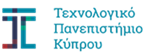 ΤΕΧΝΟΛΟΓΙΚΟ ΠΑΝΕΠΙΣΤΗΜΙΟ ΚΥΠΡΟΥΑΚΑΔΗΜΙΑ ΕΠΑΓΓΕΛΜΑΤΩΝ ΦΙΛΟΞΕΝΙΑΣ ΚΑΙ ΤΟΥΡΙΣΜΟΥ ΚΥΠΡΟΥ (ΑΞΙΚ)H Ακαδημία Επαγγελμάτων Φιλοξενίας και Τουρισμού Κύπρου (ΑΞΙΚ) ανακοινώνει ότι το Εκπαιδευτικό Εστιατόριο θα λειτουργήσει με παραθέσεις Διεθνούς Κουζίνας προς το κοινό, από τις 18 Οκτωβρίου μέχρι τις 15 Δεκεμβρίου 2022. Το Εκπαιδευτικό Εστιατόριο θα είναι ανοικτό για τρεις μέρες την εβδομάδα και συγκεκριμένα την Τρίτη, Τετάρτη και Πέμπτη, από τις 13:30 μέχρι τις 15:00. Το εστιατόριο θα προσφέρει γεύμα κατόπιν κράτησης μέσω της κας Σολωμού στο τηλέφωνο 22404815, από τη Δευτέρα κάθε εβδομάδας για την τρέχουσα παράθεση. Για την καλύτερη εξυπηρέτηση των πελατών συστήνεται όπως η προσέλευση στο εστιατόριο γίνεται μεταξύ 13:30 – 13:45.  Την ετοιμασία και παράθεση των γευμάτων αναλαμβάνουν οι φοιτητές της Ακαδημίας υπό την καθοδήγηση των εκπαιδευτών τους. ΤΡΙΤΗΤΕΤΑΡΤΗΠΕΜΠΤΗΙταλική Κουζίνα18/10/202219/10/202220/10/2022Γαλλική Κουζίνα25/10/202226/10/202227/10/2022Ισπανική Κουζίνα01/11/202202/11/202203/11/2022Κουζίνες Ανατολικής Κεντρικής Ευρώπης                    *Με επίκεντρο την Ουγγρική Κουζίνα08/11/202209/11/202210/11/2022Κουζίνες Βορειοανατολικής Ασίας15/11/202216/11/202217/11/2022Ινδική Κουζίνα 22/11/202223/11/202224/11/2022Κουζίνα  «Tex-Mex»29/11/202230/11/202201/12/2022Χριστουγεννιάτικο Μενού13/12/202214/12/202215/12/2022Για κρατήσεις παρακαλώ επικοινωνήστε με την κα Σολωμού από τη Δευτέρα κάθε εβδομάδας για την τρέχουσα παράθεση. 	22404815 Σημείωση: Πληρωμή μόνο με μετρητά.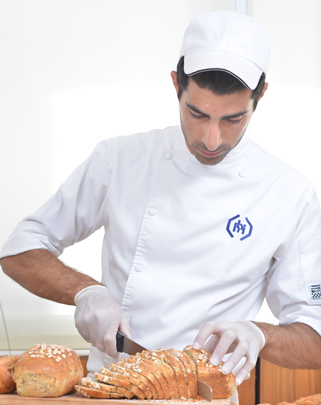 